February 24, 2023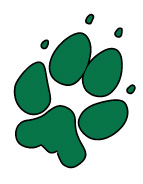 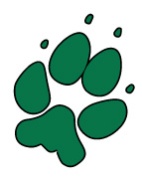 Week of February 27th, 2023MONDAY 27thTUESDAY 28thKindergarten dental screening 9 am WEDNESDAY March 1stTHURSDAY  2ndGrandview Pool Grade 7’s Reading Link Challenge 1 pm library Hot Lunch order deadlineFRIDAY 3rdDivision 15 Honey Bee Centre Thank you coach Crowley & Deo and their assistant coaches Dhaliwal & Chahal for a great basketball season! Upcoming Calendar DatesMarch 8	Class/Teams/Panoramic photo *new date* March 9	PAC meeting 9am library 	Intermediate Rick Hansen Foundation Presentation 1:00	 March 10	Term 2  Reports Home / Last Day of School	Hot Lunch pizzaMarch 13-24	Spring Break and School Closure DaysPAC Our next after-school treat day is Friday, March 3, 2023.  Should you wish to order a mixed bag of candy, the order deadline will be the end of the day Thursday, February 23rd. Please see the link to order: https://semiahmootrail.hotlunches.net/